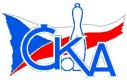 01.02.2015Souhrnné výsledky 17.kola:TJ Podlužan Prušánky B	-  SK Baník Ratíškovice B    5:3	2620-2612	(4,5:7,5)	30.01.TJ Sokol Vážany	-  TJ Sokol Vracov C             6:2	2545-2375	(8:4)	01.02.TJ Sokol Mistřín B	-  KK Sokol Litenčice            6:2	2637-2590	(7:5)	31.01.TJ Podlužan Prušánky C	-  KK Vyškov C                     3:5	2568-2598	(5:7)	01.02.TJ Jiskra Kyjov	-  SK Kuželky Dubňany C     2:6	2452-2467	(6:6)	01.02.TJ Sokol Šanov	-  SK Baník Ratíškovice C  6,5:1,5	2635-2516	(8:4)	30.01.TJ Lokomotiva Valtice B	-  TJ Sokol Vracov B             8:0	2744-2470	(10:2)	30.01.Tabulka:	1.	TJ Sokol Šanov 	17	13	0	4	96,0:40,0	125,0:79,0	2573	26	2.	SK Baník Ratíškovice B	17	12	0	5	91,0:45,0	129,5:74,5	2626	24	3.	TJ Sokol Vážany 	17	11	1	5	79,0:57,0	109,0:95,0	2588	23	4.	TJ Sokol Mistřín B	17	10	1	6	77,5:58,5	107,0:97,0	2568	21	5.	TJ Jiskra Kyjov 	17	9	1	7	72,0:64,0	109,5:94,5	2565	19	6.	KK Sokol Litenčice 	17	9	0	8	72,5:63,5	110,0:94,0	2553	18	7.	TJ Podlužan Prušánky B	17	8	2	7	72,5:63,5	107,5:96,5	2527	18	8.	SK Kuželky Dubňany C	17	8	1	8	70,5:65,5	102,0:102,0	2533	17	9.	TJ Podlužan Prušánky C	17	8	0	9	62,0:74,0	92,0:112,0	2538	16	10.	TJ Lokomotiva Valtice B	17	7	0	10	57,5:78,5	93,5:110,5	2521	14	11.	KK Vyškov C	17	5	3	9	57,0:79,0	94,0:110,0	2470	13	12.	TJ Sokol Vracov C	17	6	0	11	57,5:78,5	89,0:115,0	2508	12	13.	TJ Sokol Vracov B	17	5	1	11	47,5:88,5	83,5:120,5	2489	11	14.	SK Baník Ratíškovice C	17	2	2	13	39,5:96,5	76,5:127,5	2501	6	TJ Sokol Vážany	2545	6:2	2375	TJ Sokol Vracov C			(8:4)	SEDLÁČEK Petr	409	2:0	341	POLEŠOVSKÁ Lucie	KAMENIŠŤÁK Jozef	425	2:0	351	MÍČEK David	MALÝ Petr	432	1:1	435	MARTINÁKOVÁ D.	ZAHRADNÍK Dušan	414	0:2	429	DLUHOŠ Jiří	LASOVSKÝ Dušan	425	1:1	410	HLADÍK Jiří	KAMENIŠŤÁK Josef	440	2:0	409	SASÍN Tomášrozhodčí: Jan Kovářdiváků: 18, utkání trvalo: 2:25Příští utkání v pátek 5.2.2015 v 17:00 hod. KK Sokol Litenčice – TJ Sokol Vážany